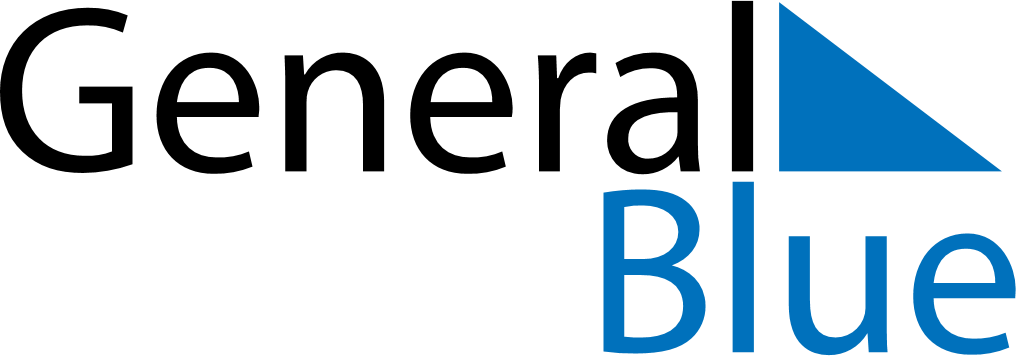 August 2023August 2023August 2023August 2023BermudaBermudaBermudaSundayMondayTuesdayWednesdayThursdayFridayFridaySaturday123445Emancipation DaySomers’ DaySomers’ Day678910111112131415161718181920212223242525262728293031